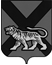 ТЕРРИТОРИАЛЬНАЯ ИЗБИРАТЕЛЬНАЯ КОМИССИЯ ГОРОДА СПАССКА-ДАЛЬНЕГОР Е Ш Е Н И Е03.12.2015			          г. Спасск-Дальний			 №   641/14000 ч. 33 мин.О регистрации списка кандидатов избирательного объединения Приморского регионального отделения Политической партии ЛДПР – Либерально-демократическая партия России28 октября 2015 г. решением № 407/118 территориальной избирательной комиссии города Спасска-Дальнего были назначены выборы депутатов  Думы городского округа Спасск-Дальний седьмого созыва.21 ноября 2015 г. уполномоченным представителем избирательного объединения Приморского регионального отделения Политической партии ЛДПР – Либерально – демократической партии России Федчуном А.А. в порядке ст. 46 Избирательного кодекса Приморского края в адрес территориальной избирательной комиссии города Спасска-Дальнего были представлены документы для регистрации списка кандидатов избирательного объединения.В ходе проверки избирательной документации Приморского регионального отделения ЛДПР - Либерально – демократической партии России, территориальная избирательная комиссия города Спасска-Дальнего приходит к выводу о регистрации списка кандидатов избирательного объединения по следующим основаниям.В соответствии с частью 1 статьи 46 Избирательного кодекса Приморского края, соответствующая избирательная комиссия в течение 10 дней со дня приема необходимых для регистрации кандидата, списка кандидатов документов обязана проверить соответствие порядка выдвижения кандидата, списка кандидатов требованиям закона, а при проведении выборов Губернатора Приморского края - также соблюдение требований Федерального закона к представлению сведений о кандидатурах для наделения полномочиями члена Совета Федерации Федерального Собрания Российской Федерации и принять решение о регистрации кандидата, списка кандидатов либо об отказе в регистрации. Вместе с этим, территориальная избирательная комиссия города Спасска-Дальнего констатирует следующие нарушения.1. Выписки из протокола XL Приморского регионального отделения политической партии ЛДПР – Либерально-демократической партии России о выдвижении списков кандидатов и назначении уполномоченных представителей были заверены факсимильной подписью регионального координатора ПРОПП ЛДПР Зотовым Е.А.Федеральный Закон «Об основных гарантиях избирательных прав и права на участие в референдуме граждан Российской Федерации» и Федеральный Закон «О политических партиях» не предусматривают возможность использования факсимильного воспроизведения подписи или иного аналога собственноручной подписи руководителя органа политической партии в выписке из документа, подтверждающего выдвижение на выборах в муниципальном образовании конкретного кандидата от политического объединения.Таким образом, факсимильная подпись не может быть использована в документах, представляемых в избирательную комиссию для регистрации.2. В материалах избирательного объединения Приморского регионального отделения Политической партии ЛДПР – Либерально – демократической партии России в территориальной избирательной комиссии города Спасска-Дальнего содержатся Выписки из протокола XL Приморского регионального отделения политической партии ЛДПР – Либерально-демократической партии России о выдвижении списков кандидатов и назначении уполномоченных представителей. Указанные документы оформлены с нарушением действующего законодательства, поскольку в соответствии с частью 6 статьи 41 Избирательного кодекса Приморского края решение съезда политической партии (конференции или общего собрания ее регионального отделения, общего собрания иного структурного подразделения политической партии, а в случаях, предусмотренных Федеральным законом "О политических партиях", - соответствующего органа политической партии, ее регионального отделения или иного структурного подразделения), съезда (конференции, собрания) иного общественного объединения, его регионального или местного отделения о выдвижении кандидатов, списка кандидатов оформляется протоколом, в котором должны быть указаны:1) число зарегистрированных делегатов (участников);2) число делегатов (участников), необходимое для принятия решения о выдвижении кандидатов, списка кандидатов в соответствии с уставом избирательного объединения;3) решение о выдвижении кандидатов, списка кандидатов и итоги голосования по этому решению;4) решение о назначении уполномоченных представителей избирательного объединения, выдвинувшего список кандидатов, в том числе уполномоченных представителей по финансовым вопросам;5) дата принятия решения.Таким образом, в территориальную избирательную комиссию должно быть представлено решение в форме протокола, которое содержит указанные в Избирательном кодексе Приморского края сведения.3. В заявлениях о согласии баллотироваться в депутаты Думы городского округа Спасск-Дальний, у кандидатов Авращенко Е.К., Кузьмина М.В., Яхонтовой А.Н., Лукичева К.М., Селюка Н.А. существенно различаются подписи по характеру почерка от оригинальных в паспорте, что дает основание полагать, что подписи за этих кандидатов были выполнены другим лицом в подражание подписей соответствующих кандидатов. Заявления соответствуют форме и содержанию, предусмотренному законом, однако, в связи с приведенными обстоятельствами, документы указанными кандидатами подписаны не были, а значит невозможно установить их волеизъявление на согласие баллотироваться в депутаты Думы городского округа Спасск-Дальний.4. В ходе исследования документов «Сведения о размере и об источниках доходов кандидата (каждого кандидата из списка кандидатов), а также об имуществе, принадлежащем кандидату (каждому кандидату из списка кандидатов) на праве собственности (в том числе совместной собственности), о вкладах в банках, ценных бумагах», предоставленного избирательным объединением в отношении всех кандидатов, избирательная комиссия приходит к выводу об отсутствии информации, за какой год подаются данные сведения, которые должны подаваться за год, предшествующий году назначения выборов. Приложение к Федеральному закону является неотъемлемой частью нормативного правового акта и, в связи с этим, не может самопроизвольно воспроизводиться избирательным объединением. Отсутствие года, за который предоставляются сведения, существенно искажает возможность восприятия избирательной комиссией информации, содержащейся в документе.Вместе с этим, в сведениях о размере и об источниках доходов кандидата (каждого кандидата из списка кандидатов), а также об имуществе, принадлежащем кандидату (каждому кандидату из списка кандидатов) на праве собственности (в том числе совместной собственности), о вкладах в банках, ценных бумагах в отношении кандидатов Петухова А.В., Обухова Н.С., Кузьмина М.В., Яхонтовой А.Н., Чаплыгина Е.Ю., Кулешовой А.А., Селюка А.А. в колонках проставлено значение «0». Указанное значение в избирательном документе не позволяет с достоверностью выявить конечный смысл, поскольку значение «0» в разных колонках может толковаться избирательной комиссией двояко, что является недопустимым.На основании вышеизложенного и руководствуясь статьей 46 Избирательного кодекса Приморского края, территориальная избирательная комиссия города Спасска-ДальнегоРЕШИЛА1. Зарегистрировать 03 декабря 2015 года список кандидатов избирательного объединения Приморского регионального отделения Политической партии ЛДПР – Либерально – демократической партии России.2. Копию настоящего решения направить в Приморское региональное отделение Политической партии ЛДПР – Либерально – демократической партии России.3. Направить настоящее решение в Избирательную комиссию Приморского края.4. Разместить настоящее решение на официальном сайте городского округа Спасск-Дальний в разделе «ТИК» в информационно-коммуникационной сети Интернет.Председатель комиссии						С.А. ЧеревиковаСекретарь комиссии							Е.Г. Бондаренко